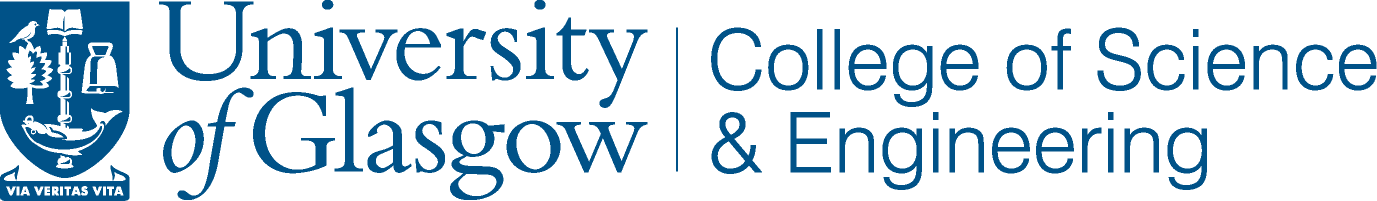 PGR AdvertisingTo advertise your PhD Studentship/Project on the Graduate School website and www.findaphd.com please fill out the details below and send to:  scieng-gradschool@glasgow.ac.uk. *Required fieldsSupervisor(s) (with email address(es)) *Funding Status *   (UK/EU/INT’L/ALL)Competition Funded ProjectApplication Deadline *Project Title *PhD Project – <Enter School and Title>Project Description *(700 words)(Standard Text Added to Description)How to Apply:  Please refer to the following website for details on how to apply:http://www.gla.ac.uk/research/opportunities/howtoapplyforaresearchdegree/.Start Date *Funding Notes * (100 words)(If required) - Include any     specific eligibility  requirements here(Standard Text Added to Funding Notes) Please indicate if (UK/EU/INT’L or ALL)Funding is available to cover tuition fees for <Enter as appropriate UK/EU/International>applicants, as well as paying a stipend at the Research Council rate (£13,863 for Session 2014-2015). Eligibility *Search criteria *(please select up to twelve and your project will appear in related findaphd searches)